      02.07.2021г.                    г. Елабуга                               №35О внесении изменений в Решение Елабужского городского СоветаРеспублики Татарстан от18 июля 2019 г. N 231«Об утверждении Правил создания, содержания и охраны зеленых насаждений, находящихся на территории муниципального образования город Елабуга Елабужского муниципального района Республики Татарстан»В соответствии с Федеральным законом от 6 октября 2003 года №131-ФЗ «Об общих принципах организации местного самоуправления в Российской Федерации», Законом Республики Татарстан от 28 июля 2004 года №45-ЗРТ «О местном самоуправлении в Республике Татарстан»,  Елабужский городской Совета Республики Татарстан РЕШИЛ:      1. Внести изменение в Решение Елабужского городского Совета Республики Татарстан от 18 июля 2019 г. N 231«Об утверждении Правил создания, содержания и охраны зеленых насаждений, находящихся на территории муниципального образования город Елабуга Елабужского муниципального района Республики Татарстан»:  1.1.В разделе 7 пункт 7.3.10. изложить в новой редакции:«7.3.10. Выдача разрешений производится Исполнительным комитетом муниципального образования. Основанием для отказа в выдаче разрешения является наличие задолженности по налогам, сборам и иным платежам в бюджеты бюджетной системы Российской Федерации». 2. Настоящее постановление подлежит официальному опубликованию.3. Контроль за исполнением настоящего решения возложить на постоянную депутатскую комиссию по вопросам муниципального устройства, правопорядка и законности, градостроительства, инфраструктурного развития и реформирования ЖКХ. ЕЛАБУЖСКИЙГОРОДСКОЙСОВЕТРЕСПУБЛИКА ТАТАРСТАН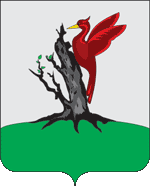 ТАТАРСТАН РЕСПУБЛИКАСЫАЛАБУГАШӘҺӘРСОВЕТЫРЕШЕНИЕКАРАРЗаместитель председателяК.В. Мокшин